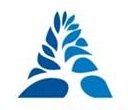 Duke AHEADCertificate Program Faculty Nomination FormApplicant Name:   Applicant Name:   Email address:  Telephone Number:  School/Dept.School/Dept.Faculty Title: Faculty Title: Years on Faculty: Years on Faculty: Statement of Interest (300 word maximum):Indicate why you’re a good candidateGoals for this completing this programHow this program will enhance your development as an educator Statement of Interest (300 word maximum):Indicate why you’re a good candidateGoals for this completing this programHow this program will enhance your development as an educator Please attach your CV to this application. Please attach a letter of recommendation from department chair or equivalent.Please attach your CV to this application. Please attach a letter of recommendation from department chair or equivalent.